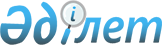 О дополнительных мерах по повышению качества юридической работы в центральных и местных исполнительных органах
					
			Утративший силу
			
			
		
					Постановление Правительства Республики Казахстан от 7 июня 2000 года N 868. Утратило силу постановлением Правительства РК от 9 ноября 2006 года N 1072

       Постановление Правительства Республики Казахстан от 7 июня 2000 года N 868 утратило силу постановлением Правительства РК от 9 ноября 2006 года N  1072 .       В целях обеспечения выполнения требований пункта 3 статьи 69  K951000_  Конституции Республики Казахстан, пункта 1 статьи 10 Конституционного закона Республики Казахстан  Z952688_  "О Правительстве Республики Казахстан" и пункта 3 статьи 4 Закона Республики Казахстан  Z980213_  "О нормативных правовых актах" о необходимости соответствия каждого нормативного правового акта нижестоящего уровня актам вышестоящих уровней, а также в целях повышения качества юридической работы в центральных и местных исполнительных органах, обеспечения законности принимаемых ими решений, предотвращения в их деятельности случаев нарушения прав и свобод граждан Правительство Республики Казахстан постановляет:  

      1. Центральным исполнительным органам Республики Казахстан и их ведомствам в пределах утвержденного Правительством Республики Казахстан лимита штатной численности этих органов, а местным исполнительным органам - в пределах утвержденного акимами областей, городов Астаны и Алматы лимита штатной численности этих органов в месячный срок обеспечить создание в своей структуре самостоятельных структурных подразделений юридических служб (самостоятельных отделов, управлений, департаментов), а при штатной численности указанных органов менее 80 штатных единиц - структурные подразделения юридических служб.  

      2. Руководителям центральных и местных исполнительных органов:  

      в двухнедельный срок разработать и после согласования с Министерством юстиции Республики Казахстан утвердить внутриведомственные правила подготовки проектов нормативных правовых актов, предусматривающие обязательное согласование этих проектов с юридическими службами;  

      в двухмесячный срок обеспечить в установленном порядке укомплектование вакантных должностей в юридических службах квалифицированными специалистами;  

      обеспечить строгое выполнение требований Положения о юридической службе органов государственного управления и подведомственных им предприятий, организаций, утвержденного постановлением Кабинета Министров Республики Казахстан от 5 мая 1995 года N 624  P950624_  "Об утверждении Положения о юридической службе органов государственного управления и их подведомственных предприятий, учреждений".  

      3. Министерству юстиции Республики Казахстан:  

      разработать цикл тематических лекций по отдельным отраслям законодательства, обеспечить их прочтение в соответствующих министерствах, агентствах и ведомствах;  

      организовать регулярное (с периодичностью не реже 1 раза в год) компьютерное тестирование заместителей руководителей министерств, агентств и ведомств, а также руководителей и заместителей руководителей их структурных подразделений (департаментов, управлений, отделов) с целью проверки знания ими норм действующего законодательства по вопросам, входящим в компетенцию соответствующего государственного органа;  

      о результатах тестирования информировать соответствующие государственные органы, а также Правительство Республики Казахстан;  

      по согласованию с министерствами, агентствами и ведомствами организовать регулярные стажировки работников их юридических служб в Министерстве юстиции Республики Казахстан.  

      4. Признать утратившим силу пункт 3 постановления Правительства Республики Казахстан от 29 апреля 1996 N 521  P960521_  "О мерах по улучшению состояния юридической службы в министерствах, государственных комитетах и иных центральных исполнительных органах Республики Казахстан и  

  повышению качества ее работы" (САПП Республики Казахстан, 1996 г., N 18,  ст. 152).      5. Настоящее постановление вступает в силу со дня подписания.        Премьер-Министр   Республики Казахстан          (Специалисты: Мартина Н.А.,                    Умбетова А.М.)    
					© 2012. РГП на ПХВ «Институт законодательства и правовой информации Республики Казахстан» Министерства юстиции Республики Казахстан
				